                                     บันทึกข้อความ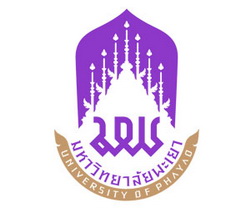 หน่วยงาน คณะรัฐศาสตร์และสังคมศาสตร์ มหาวิทยาลัยพะเยา  โทร. ที่  อว 7324.02/ 	วันที่  เรื่อง   ขออนุมัติเบิกเงินค่าใช้จ่ายในโครงการ กกกกกกกกกกกกกกกกกกกกกกกกก เรียน	คณบดีคณะรัฐศาสตร์และสังคมศาสตร์			ตามที่อว 7324.02/ ลงวันที่ คณะรัฐศาสตร์และสังคมศาสตร์ ได้มีการอนุมัติให้ดำเนินโครงการ กกกกกกกกกกกกกกกกกกกกกกก  รหัสโครงการ รส 00000 งบประมาณสนับสนุนการดำเนินโครงการเป็นจำนวนทั้งสิ้น 00,000 บาท (ศูนย์บาทถ้วน) นั้น	ในการนี้ การดำเนินงานโครงการ กกกกกกกกกกกกกกกกกกกกก ดังกล่าวได้เป็นไปด้วยความเรียบร้อยและบรรลุตามวัตถุประสงค์ ข้าพเจ้า กกกกกกกกกกกกกกกก รหัสโครงการ รส 00000 ตำแหน่ง กกกกกกกกกกกกกก จึงขออนุมัติเบิกค่าใช้จ่ายในการดำเนินโครงการดังกล่าว ได้แก่ค่าตอบแทนวิทยากร	เป็นจำนวนเงิน	0,000	บาทค่าอาหารว่าง และเครื่องดื่ม	เป็นจำนวนเงิน	0,000	บาทค่าอาหารมื้อกลางวัน	เป็นจำนวนเงิน	0,000	บาทค่าเงินรางวัลโต้วาที	เป็นจำนวนเงิน	0,000	บาท  ค่าเงินรางวัลตอบคำถาม	เป็นจำนวนเงิน	0,000	บาท  ดดดดดดรวมเป็นจำนวนเงินทั้งสิ้น 00,000 บาท (ศูนย์บาทถ้วน) จากกองทุนเพื่อการศึกษา อุดหนุนทั่วไป(ชื่อโครงการ) ประจำปีงบประมาณ 25?? คณะรัฐศาสตร์และสังคมศาสตร์ ทั้งนี้ได้แนบเอกสารประกอบการเบิกจ่ายมาพร้อมบันทึกฉบับนี้		จึงเรียนเพื่อโปรดพิจารณาอนุมัติ จะขอบคุณยิ่ง			           (กกกกกกกกกกกกกกกกกกกก)						                                     ผู้รับผิดชอบโครงการ